Приложение к постановлению главы города Череповцаот 28.09.2017 № 3 ПРОЕКТ ПЛАНИРОВКИ И ПРОЕКТ МЕЖЕВАНИЯ ТЕРРИТОРИИЛИНЕЙНОГО ОБЪЕКТА «ТУРИСТСКО-РЕКРЕАЦИОННЫЙ КЛАСТЕР «ЦЕНТРАЛЬНАЯ ГОРОДСКАЯ НАБЕРЕЖНАЯ» ТРАНСПОРТНАЯ ИНФРАСТРУКТУРА В РАЙОНЕ УСАДЬБЫ ГАЛЬСКИХ»ОСНОВНАЯ ЧАСТЬПОЛОЖЕНИЕ О РАЗМЕЩЕНИИ ЛИНЕЙНОГО ОБЪЕКТА1. Основные характеристики и назначение планируемого дляразмещения линейного объектаНаименование планируемого для размещения линейного объекта – «Туристско-рекреационный кластер «Центральная городская набережная» Транспортная инфраструктура в районе усадьбы Гальских».Участок проектирования расположен в г. Череповце по левому берегу реки Шексны на территории от Октябрьского моста до реки Негодяйки.В состав планируемой для размещения транспортной инфраструктуры в соответствии с техническим заданием входят основные проезды от ул. Матуринской до существующего пирса, парковки вдоль ул. Матуринской и основные проезды вдоль парковок, пешеходно-транспортная зона от ул. Матуринской до историко-этнографического музея «Усадьба Гальских» с устройством тротуаров, велосипедных дорожек.Таблица № 1Основные характеристики планируемогодля размещения линейного объектаНазначение планируемого для размещения линейного объекта – подъезд транспортных средств и доступ пешеходов к объектам туристско-рекреационного комплекса «Усадьба Гальских», а также обеспечение его местами организованного хранения автотранспортных средств.2. Анализ существующего положенияПлощадь участка в границах межевания составляет 48029,61 м2. Территория участка свободна от застройки. В границах стройплощадки имеются существующие площадки с щебеночным и цементным покрытием, проезды с асфальтобетонным, щебеночным, гравийным и песчано-гравийным покрытием, опоры освещения, линии электропередачи напряжением 0,4 кВ, кабельная линия напряжением 10 кВ, кабель связи, недействующий водопровод. На момент разработки проекта межевания рассматриваемая территория находится полностью в пределах кадастрового квартала 35:21:0504001 и включает в себя части существующих земельных участков 35:21:0504001:2, 35:21:0504001:10, 35:21:0504001:20, 35:21:0504001:23, 35:21:0504001:70, 35:21:0504001:474, 35:21:0504001:475, 35:21:0504001:507, 35:21:0504001:582, а также части кадастрового квартала 35:21:0504001.Согласно Правилам землепользования и застройки, утвержденным решением Череповецкой городской Думы от 29.06.2010 № 132, проектируемый линейный объект находится в пределах территориальной зоны О-1 «Зона делового, общественного и коммерческого назначения» и частично на территории объекта культурного наследия федерального значения – памятника архитектуры и градостроительства «Усадьба Гальских, XIX век».По данным кадастрового учета, проектируемый линейный объект находится в пределах территориальных зон 35.21.1.1 и 35.21.1.9, сведения о наименовании территориальных зон отсутствуют.3. Ведомость существующих ближайших земельных участковВедомость существующих ближайших земельных участков составлена на основании кадастрового плана территории от 17.04.2017 № 35/ИСХ/2017-231344.Таблица № 2Ведомость существующих ближайших земельных участков 4. Ведомость формируемых земельных участковПроект межевания выполнен в соответствии и на базе разработанного проекта планировки территории линейного объекта «Туристско-рекреационный кластер «Центральная городская набережная» Транспортная инфраструктура в районе усадьбы Гальских».Проектом межевания определены площадь и границы образуемого земельного участка и устанавливаемого публичного сервитута. Площадь участка в границах межевания составляет 48029,61 м2. В границах межевания предусматривается формирование одного 5-контурного земельного участка площадью 47631,62 м2. Кроме этого, в соответствии с протоколом совещания по разработке проекта по объекту «Туристско-рекреационный кластер «Центральная городская набережная» Транспортная инфраструктура территории» от 28.04.2017 проектом предусматривается установление публичного сервитута на часть земельного участка КН 35:21:0504001:70. Оформление публичного сервитута необходимо для строительства тротуара от улицы Матуринской к барскому дому усадьбы Гальских и осуществления перемещения (передвижения) через участок. Площадь части земельного участка, на которую устанавливается публичный сервитут, составляет 397,99 м2.Таблица № 3Ведомость формируемых земельных участковГраницы вновь образованного участка совпадают с границами полосы отвода проектируемой транспортной инфраструктуры, определенными проектом планировки территории линейного объекта, за исключением части земельного участка КН 35:21:0504001:70, в отношении которой устанавливается публичный сервитут. Формируемому земельному участку присваивается вид разрешенного использования «Земельные участки (территории) общего пользования», код 12.0 в соответствии с Классификатором видов разрешенного использования земельных участков, утвержденным Приказом Министерства экономического развития РФ от 01.09.2014 № 540. Описание вида разрешенного использования земельного участка - «Размещение объектов улично-дорожной сети, автомобильных дорог и пешеходных тротуаров в границах населенных пунктов, пешеходных переходов, набережных, береговых полос водных объектов общего пользования, скверов, бульваров, площадей, проездов, малых архитектурных форм благоустройства».Размещение транспортной инфраструктуры соответствует следующим вспомогательным видам разрешенного использования территориальной зоны О-1, установленным Правилами землепользования и застройки: «Объекты инженерно-технического обеспечения и транспорта, необходимые для обеспечения объектов разрешенных видов использования»; «Открытые гостевые автостоянки на участках основных видов разрешенного использования».Чертеж планировки территории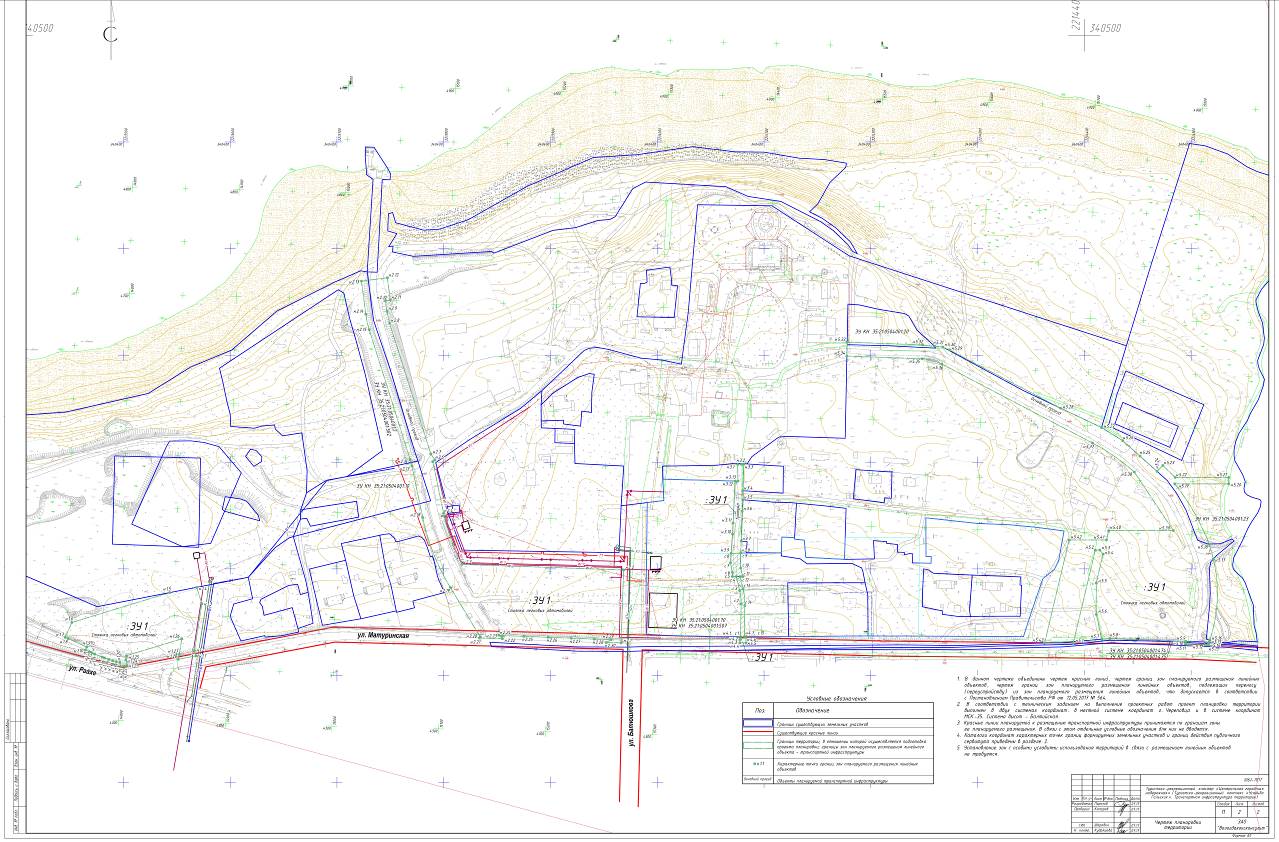 Чертеж межевания территории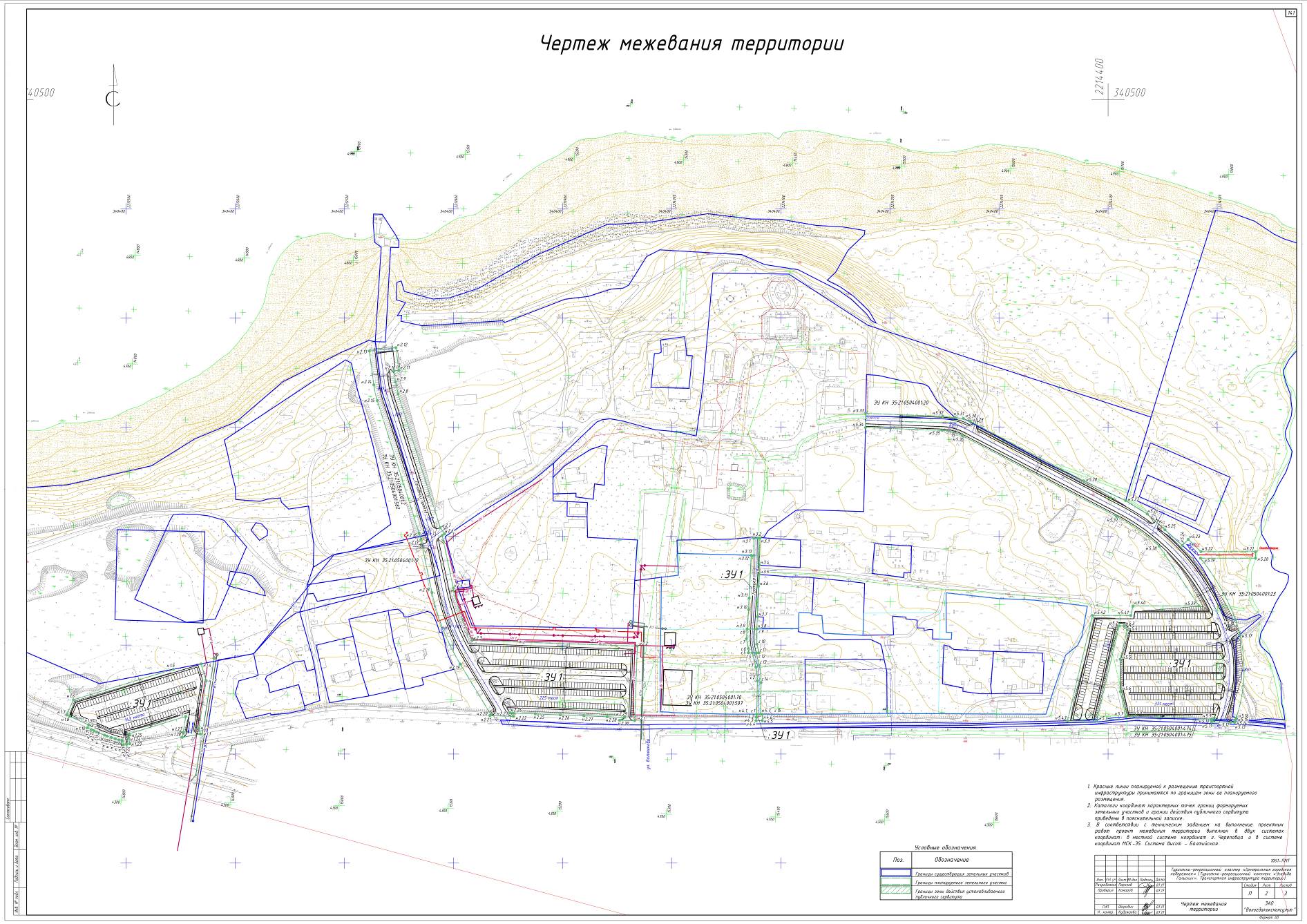 № п/пНаименование характеристикЕд. изм.Значение параметра12341Категория проездов по СП 42.13330.2016-Основной проезд2Общая протяженность проездовм8513Общая вместимость парковокмашиноместо7394Интенсивность движенияавт./сут.Не определена№ п/пКадастровый номерМестоположение (адрес)Площадь, кв. мКатегория земельРазрешенное использование123645135:21:0504001:2Вологодская область, г. Череповец, ул. Матуринская57890 +/-84Земли населённых пунктовЗемли резерва235:21:0504001:10Вологодская область, г. Череповец 4052 +/-22Земли населённых пунктовЗемли резерва335:21:0504001:20Вологодская область, г. Череповец, ул. Матуринская, д. 34 2355Земли населённых пунктовЗемли резерва435:21:0504001:23Вологодская область, г. Череповец 40466Земли населённых пунктовЗемли резерва535:21:0504001:70Вологодская область, г. Череповец, ул. Матуринская, д. 53, 54 16674 +/-45Земли населённых пунктовЗемли резерва635:21:0504001:474Вологодская область, г. Череповец, ул. Матуринская1909 +/-11Земли населённых пунктовОбъекты инженерной инфраструктуры735:21:0504001:475Вологодская область, г. Череповец, ул. Матуринская973 +/-8Земли населённых пунктовОбъекты инженерной инфраструктуры835:21:0504001:507Вологодская область, г. Череповец, ул. Матуринская21000 +/-51Земли населённых пунктовВыставочно-ярмарочная деятельность935:21:0504001:582Российская Федерация, Вологодская область, г. Череповец79057 +/-98Земли населённых пунктовРазвлечения, гостиничное обслуживание, бытовое обслуживание, культурное развитие, спорт№п/пКадастровый номерАдресПлощадь, кв. мКатегория земельРазрешенноеиспользование1234561: ЗУ1Вологодская область, г. Череповец, ул. Матуринская47 631,62Землинаселенных пунктовЗемельные участки (территории) общего пользования